Versionshantering(På försättsbladet)Titel: Lorem ipsum dolor sit amet	Författare: Namn och e-postadressKontaktperson: Om annan än författareBeställare: I förekommande fallAnge vilken version av ”Anvisningar till Riktlinjer för mobilitet och parkering” som utredningen följtDokumenthistorik:		Version	Datum	1.0	åååå-mm-ddSammanfattningSammanfattningen ska kunna läsas fristående och ge underlag för texten till planbeskrivningen. Den ska sammanfatta kapitlen P-tal, Parkeringsplatser samt Reglering, kostnadstäckning och byggskede. InledningBeskriv kortfattat projektets bakgrund och syfte utifrån den planerade exploateringens mest sannolika användning. Var sker exploateringen, visa projektområdet, ange antal lägenheter eller BTA för bostäder och BTA för verksamheter med mera. Vad har framkommit i mobilitetsmötet? Presentera gärna projektområdet i en kartbild.P-talStartvärdeI detta avsnitt bestäms startvärden för bil och cykel.Fastställ zon
Illustrera med kartbild och fastställ inom vilken zon för bostäder/verksamheter som projektet ligger inom. Om projektet överlappar två eller fler områden motivera val av zon enligt avsnitt ”Hantering av gräns mellan zoner” i ”Anvisningar till Riktlinjer för mobilitet och parkering”. Startvärde för bilparkeringAnge utifrån fastställd zon, startvärde enligt ”Riktlinjer för mobilitet och parkering i Göteborgs Stad” samt tillhörande anvisningar. Fastställ startvärdena för bostäder samt för respektive verksamhet.För de verksamheter som inte har ett startvärde i ”Anvisningar till Riktlinjer för mobilitet och parkering” ska en särskild parkeringsutredning göras. Utredningen ersätter avsnitten Startvärde, Lägesbedömning, Projektanpassning och Mobilitetslösningar i denna utredning. I Göteborgs Teknisk handbok på webben finns en mall för särskild parkeringsutredning under avsnitt 2IF Mobilitets- och parkeringsutredning. Resultatet av den förs in i avsnitt Resultat P-tal. I de fall då denna verksamhet är en del av en större plan med bostäder eller verksamheter som har startvärden, läggs denna utredning som bilaga till denna plans mobilitet- och parkeringsutredning.Startvärde för cykelparkeringFastställ startvärdena för bostäder samt för respektive typ av verksamhet.För verksamheter beräknas startvärdet för cykelparkeringsplatser enligt kapitel "Beräkning för verksamheter av färdmedelsandel för cykel" i ”Anvisningar till Riktlinjer för mobilitet och parkering”. Där redovisas färdmedelsandelarna per stadsdel.Resultat startvärdeRedovisa startvärde för bil och cykel uppdelat på bostäder respektive verksamheter (och eventuellt per byggaktör eller etapp) likt tabell nedan. Denna tabell fylls i successivt efter varje analyssteg.LägesbedömningI detta avsnitt bedöms läget mer i detalj. Lägesbedömningen kan ge avdrag på parkeringstalet för bil samt både påslag och avdrag på parkeringstalet för cykel.Bilparkering bostäderI detta avsnitt anpassas parkeringstalet för bil utifrån platsens läge och dess förutsättningar.Stort stadsdelscentrumEnbart relevant för bostäder i zon C och D. Se ”Anvisningar till Riktlinjer för mobilitet och parkering”. Ange om projektet ligger inom direkt närhet från ett stort stadsdelscentrum och vilket detta är.Sammanvägd tillgänglighetTillämpas inte i de fall då parkeringstalet bestämts enligt ”Anvisningar till Riktlinjer för mobilitet och parkering” till att vara ”nära noll”.KollektivtrafikRedovisa ifall projektet enligt definitionen har direkt närhet till god kollektivtrafik eller inte.CykelRedovisa ifall projektet enligt definitionen har direkt närhet till god cykelinfrastruktur eller inte.Service och andra urbana verksamheterRedovisa, med hjälp av en kartbild, vilken service och vilka urbana verksamheter som projektet enligt definitionerna har direkt närhet till.ÖvrigtRedovisa övriga förutsättningar som påverkar mobiliteten och tillgängligheten för projektområdet, t.ex. bilpooler (operatör, antal och avstånd).SammanfattningRedovisa om samtliga kriterier är uppfyllda och om justering därför får göras.Bilparkering verksamheterI detta avsnitt anpassas parkeringstalet för bil utifrån platsen läge och dess förutsättningar Sammanvägd tillgänglighetKollektivtrafikRedovisa ifall projektet enligt definitionen har direkt närhet till god kollektivtrafik eller inte.CykelRedovisa ifall projektet enligt definitionen har direkt närhet till god cykelinfrastruktur eller inte.ÖvrigtBeskriv andra förutsättningar som påverkar mobiliteten och tillgängligheten inom utredningsområdet, t.ex. bilpooler (operatör, antal och avstånd).SammanfattningRedovisa om samtliga kriterier är uppfyllda och om justering därför får göras.Cykelparkering bostäderI detta avsnitt justeras eventuellt parkeringstalet för cykelparkering för bostäder, se ”Anvisningar till Riktlinjer för mobilitet och parkering”.Cykelparkering verksamheterI detta avsnitt justeras eventuellt parkeringstalet för cykelparkering för verksamheter, se ”Anvisningar till Riktlinjer för mobilitet och parkering”.Resultat lägesbedömningFortsätt på tabellen från avsnittet ”Resultat startvärde” och fyll i eventuella justeringar av P-talen som analyssteget medgav.ProjektanpassningI detta avsnitt redovisas projektets karaktär/verksamhetstyp och utifrån de egenskaper som är kopplade till dessa kan avdrag och påslag göras på P-talen.Bilparkering bostäderRedovisa projektets sannolika lägenhetsfördelning och justera parkeringstalet därefter. Är fördelningen inte bestämd görs ingen justering.Bilparkering verksamheterBeskriv verksamheternas typ och karaktär. Avviker verksamheternas bilanvändande mot ett ”normalfall” som kan motivera en justering av P-talet?Cykelparkering bostäderRedovisa projektets sannolika lägenhetsfördelning och justera parkeringstalet därefter. Är fördelningen inte bestämd görs ingen justering.Cykelparkering verksamheterI detta avsnitt justeras eventuellt parkeringstalet för cykelparkering.Resultat projektanpassningFortsätt på tabellen från avsnittet ”Resultat lägesbedömning” och fyll i eventuella justeringar av P-talen som analyssteget medgav.MobilitetslösningarMobilitetsåtgärder är frivilligt för byggaktören. I detta avsnitt redovisas om och i sådana fall vilka mobilitetsåtgärder byggaktören åtar sig att genomföra och hur de är tänkta att genomföras. Observera att sänkning av parkeringstalet i detta steg inte kan tillgodoräknas innan påskrivet mobilitetsavtal finns på plats. Det ska finnas ett utkast till mobilitetsavtal inför granskningen av planen och det ska vara signerat inför antagandet.BostäderMobilitetåtgärder BaspaketStartpaket till nyinflyttadeBeskriv kort hur åtgärden är tänkt att genomföras.Löpande information om mobilitet Beskriv kort hur åtgärden är tänkt att genomföras.Kostnadsfritt kollektivtrafikkort 30 dagar för nyinflyttade  Beskriv kort hur åtgärden är tänkt att genomföras.Erbjuda god cykelparkering Beskriv kort hur åtgärden är tänkt att genomföras.Lastcykelparkeringar  Beskriv kort hur åtgärden är tänkt att genomföras.Begränsning av fasta parkeringsplatser Beskriv kort hur åtgärden är tänkt att genomföras.Parkeringshyran särredovisas Beskriv kort hur åtgärden är tänkt att genomföras.Bilpoolsplatser  Beskriv kort hur åtgärden är tänkt att genomföras. Mobilitetsåtgärder StjärnpaketOm stjärnpaket väljs för ytterligare avdrag på parkeringstalet, fyll på med åtgärder nedan enligt ”Anvisningar till Riktlinjer för mobilitet och parkering i Göteborgs Stad”. Beskriv kort hur respektive åtgärd är tänkta att genomföras. Observera att det finns möjligheter för byggaktören att komma med egna förslag till mobilitetsåtgärder. Om egna åtgärder används, hänvisa då till den dialog som har förts med Göteborgs Stad vid bedömning av åtgärden.VerksamheterRedogör för de mobilitetsåtgärder som byggaktören åtar sig och beskriv kort hur dessa åtgärder är tänkta att genomföras. Redovisa avdragen som bestämts av stadsbyggnadskontoret i dialog med berörda förvaltningar och bolag.Resultat mobilitetslösningarFortsätt på tabellen från avsnittet ”Resultat projektanpassning” och fyll i eventuella justeringar av P-talen som analyssteget medgav. Vid inrättande av bilpoolsplatser vid bostäder adderas 0.01 platser per lägenhet.Resultat P-talI detta avsnitt presenteras resultatet av kapitlet.P-tal bilPresentera en tabell uppdelat på bostäder respektive verksamheter över de slutgiltiga parkeringstalen för bil som erhållits efter analysstegen.P-tal cykelPresentera en tabell uppdelat på bostäder respektive verksamheter över de slutgiltiga parkeringstalen för cykel som erhållits efter analysstegen.ParkeringsplatserBilparkeringAntal platser från P-talPlatser för ny bebyggelseBeräkna antalet platser för exploateringen utifrån framräknade parkeringstal och exploateringens antal lägenheter/BTA, uppdelat på bostäder samt för respektive verksamhet och eventuellt per byggaktör eller etapp.ErsättningsplatserRedovisa om projektet tar i anspråk befintlig parkering som används av bostäder eller verksamheter, om/hur dessa ersättas och beskriv hur de som använder parkeringsplatserna påverkas av att platserna tas bort eller blir färre samt hur det hanteras. Se avsnitt ”Befintlig parkering inom projektområdet” i ”Anvisningarna till Riktlinjer för mobilitet och parkering”. I Göteborgs Teknisk handbok på webben finns en vägledning för ersättningsutredning för befintlig parkering under avsnitt 2IF Mobilitets- och parkeringsutredning.SammanställningSammanställ antalet parkeringsplatser för ny bebyggelse med eventuella parkeringsplatser som ska ersättas för befintlig parkering och redovisa dessa uppdelat på boende, verksamma, besökare och bilpoolsbilar.ParkeringslösningLedig kapacitet inom gångavstånd från projektområdetRedovisa om det finns ledig kapacitet i befintliga parkeringsanläggningar inom gångavstånd för projektområdets besökare, boende och anställda. För acceptabla gångavstånd för respektive användare se ”Anvisningar till Riktlinjer för mobilitet och parkering”. Har platser varit stadigvarande lediga i anläggningen kan dessa nyttjas istället för att bygga ytterligare parkeringar inom projektområdet. Om detta är aktuellt, beskriv hur dessa platser säkras över tid; 25-åriga parkeringsavtal, P-köpsavtal, servitut eller gemensamhetsanläggning. Utkast till parkeringsavtal ska finnas inför samråd och signerat inför antagande av planen eller inlämnande av bygglovshandlingar.Samverkan mellan flera exploatörer inom planenÄr det möjligt att samverka mellan flera exploatörer inom planen? Hur ser olika aktörer på att etablera en gemensam parkeringsanläggning i området för att tillgodose det framtida behovet av parkering för flera fastighetsägare. En sådan samlokalisering kan ske som en gemensamhetsanläggning, genom parkeringsköp eller parkeringsavtal. Praxis är att parkeringsavtal skrivs på 25 år. Därefter bör det finnas möjlighet att teckna nytt avtal. Inför planens granskning ska det finnas ett utkast till parkeringsavtal eller dylikt och det ska vara signerat inför antagandet.SamnyttjandeAnge hur antalet bilar till boende och respektive kategori av verksamhet varierar vid olika tidpunkter på dygnet och veckodag i parkeringsanläggningen. När är den totala efterfrågan på parkering som högst och hur många platser behövs då? I Göteborgs Teknisk handbok på webben finns Göteborgs modell för samnyttjande av parkeringsplatser under avsnitt 2IF Mobilitets- och parkeringsutredning.För projekt med endast bostäder ska det råda särskilda förhållanden för samnyttjande, då boende ska kunna få tillgång till en dygnet-runt-plats och en viss grad av samnyttjande redan är medräknad i normalspannen.Lokalisering och utformning av parkering Redovisa hur bilparkeringen löses (P-hus, garage, markparkering) liksom lokalisering och plats för angöring (lastning och lossning) och parkering för boende, verksamma, besökare, rörelsehindrade, bilpoolsbilar etc.  Se exempel i Figur 1 på sida 11.CykelparkeringParkering för ny bebyggelseSummera antalet parkeringsplatser för ny bebyggelse redovisa dessa uppdelat på boende, verksamma, besökare (och eventuellt per byggaktör eller etapp).Lokalisering och utformning av parkeringen Redovisa hur cykelplatserna löses samt lokaliseras. SamnyttjandeI de fall då cykelparkeringsplatser ska samnyttjas skall detta beskrivas här. Vid beräknande av samnyttjande ska hänsyn tas till såväl klockslag och veckodag som säsong.Reglering, kostnadstäckning och byggskedeParkering på gatumarkRedovisa generellt hur parkeringen på allmän plats är reglerad för att på så sätt beskriva risken att besökare, boende och verksamma kan tänkas nyttja allmän plats för parkering istället för att hyra plats av hyresvärden. Använd tabellen ”Längsta gångavstånd till bilparkering” från ”Anvisningarna till Riktlinjer för mobilitet och parkering” för att bestämma hur långt bort från projektområde som regleringen på gatumark ska undersökas.Frågor som ska redovisas i detta avsnitt är:närområdets reglering.om risken är hög eller låg för att parkeringsplatserna som byggs inte kommer nyttjas till följd av att parkeringen på gatan är mer attraktiv.hur de befintliga boende och verksamma i området kommer påverkas om parkeringen på gatan är mer attraktiv för exploateringen.om kommunen har boendeparkering på gatumark. Om ja, ange att den nytillkommande bebyggelsen inte kommer bli behörig till detta.Vid omfattande exploateringar inom gratisområden kan en fördjupande gratisområdesutredning behöva genomföras. I Göteborgs Teknisk handbok på webben finns en mall för gratisområdeutredning under avsnitt 2IF Mobilitets- och parkeringsutredning.Förutsättningar för kostnadstäckningI ”Riktlinjerna för mobilitet och parkering” står ”Förutsättningar för att få hög kostnadstäckning för bilparkeringen bör också klarläggas. Kostnader för parkering bör belasta den som nyttjar parkeringsplatsen.” och detta ska göras i detta avsnitt genom att:uppskatta kostnaden för investering och drift och vad det motsvarar för månadskostnad per parkeringsplats,uppskatta hur månadskostnaden förhåller sig till marknadspriset i området och användarnas betalningsvilja ochuppskatta sannolikheten för att en del av kostnaden för parkeringsanläggningen kommer att behöva delfinansieras av bostads-/lokalhyror och på så vis subventionera kostnaden för de som har bil. Hantering av parkering inom projektområdet under byggskedetBeskriv hur parkering för projektområdet löses under byggskedet. Behöver utbyggnad av parkering i ske i etapper för att mobiliteten ska tillgodoses under hela byggtiden? 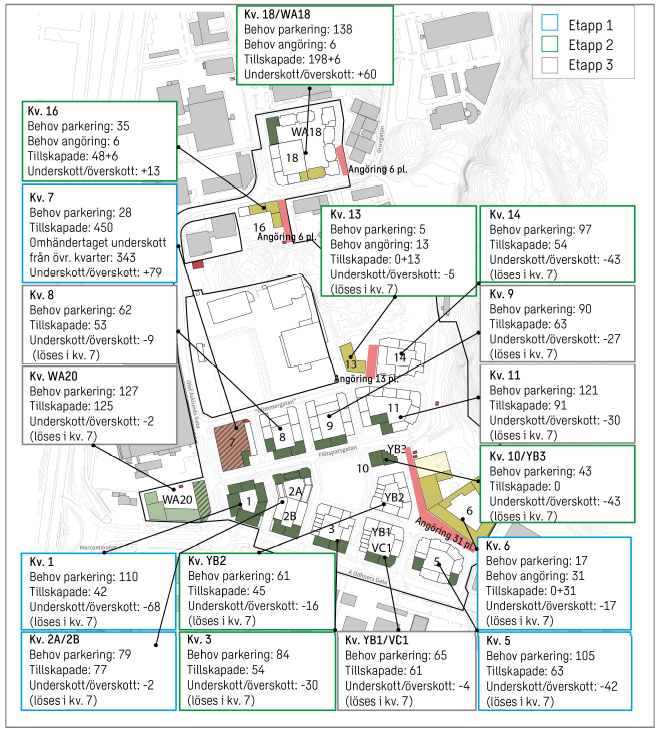 Figur 1 - Illustration över bilparkeringsbehov per kvarter samt var respektive kvarters parkering löses. (Figur producerad av Sweco)DatumVersionBeskrivningÄndrat av2.0Reviderad strukturOskar Löf2019-10-152.1Förtydligande under avsnitt ”Förutsättningar för kostnadstäckning”Hans Magnusson2020-04-152.2Ändrat hänvisningar till teknisk handbokOskar LöfStartvärdeStort StadsdelscentrumLägesbedömningProjektanpassningMobilitetslösningarBilBostäderX1VerksamheterOch så vidare…CykelBostäderY1Verksamhet 1AnställdaVerksamhet 1BesökandeOch så vidare...StartvärdeStort StadsdelscentrumLägesbedömningProjektanpassningMobilitetslösningarBilBostäderX1X2 = X1 – ev. justeringX3 = X2 – ev. justeringVerksamhetOch så vidare…CykelBostäderY1Y2 = Y1 – ev. justeringVerksamhet 1AnställdaVerksamhet 1BesökandeOch så vidare...StartvärdeStort StadsdelscentrumLägesbedömningProjektanpassningMobilitetslösningarBilBostäderX1X2 X3X4 = X3 – ev. justeringVerksamhetOch så vidare…CykelBostäderY1Y2Y3 = Y2 – ev. justeringVerksamhet 1AnställdaVerksamhet 1BesökandeOch så vidare...StartvärdeStort StadsdelscentrumLägesbedömningProjektanpassningMobilitetslösningarBilBostäderX1X2 X3X4 X5 = X4 – ev. justeringVerksamheterOch så vidare…CykelBostäderY1Y2Y3 Verksamhet 1AnställdaVerksamhet 1BesökandeOch så vidare...BilBeräknat parkeringstalAntal/YtaAntal parkeringsplatserBostäderXZ=X*ZVerksamheterOch så vidare…Summa:CykelBeräknat parkeringstalAntal/YtaAntal parkeringsplatserBostäderYZ=Y*ZVerksamheterVerksamhet 1 AnställdaVerksamhet 1BesökareOch så vidare...Summa: